POZDRAVLJENI, FOLKLORNIKI! KAKO STE KAJ?DANES SE ODPRAVLJAMO V BELO KRAJINO!KLIKNI NA POVEZAVO IN SI OGLEJ POSNETEK OTROŠKE FOKLORNE SKUPINE DRAGATUŠ: https://www.youtube.com/watch?v=FJbVLElodPEVESTE, KAJ JE ZNAČILNO ZA BELOKRANJSKE PLESE?PLES V KOLU (V KROGU).KOLO PLEŠEJO OB INSTRUMENTALNI SPREMLJAVI IN PETJU PESMI.PLESI SO PREPROSTI, S PONAVLJAJOČIMI SE PLESNIMI KORAKI.ZNAČILEN INSTRUMENT JE TAMBURICA.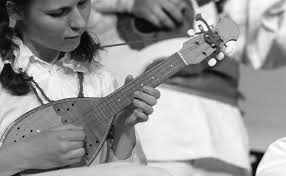 NARODNA NOŠA JE BELE BARVE, Z RDEČIMI DODATKI. 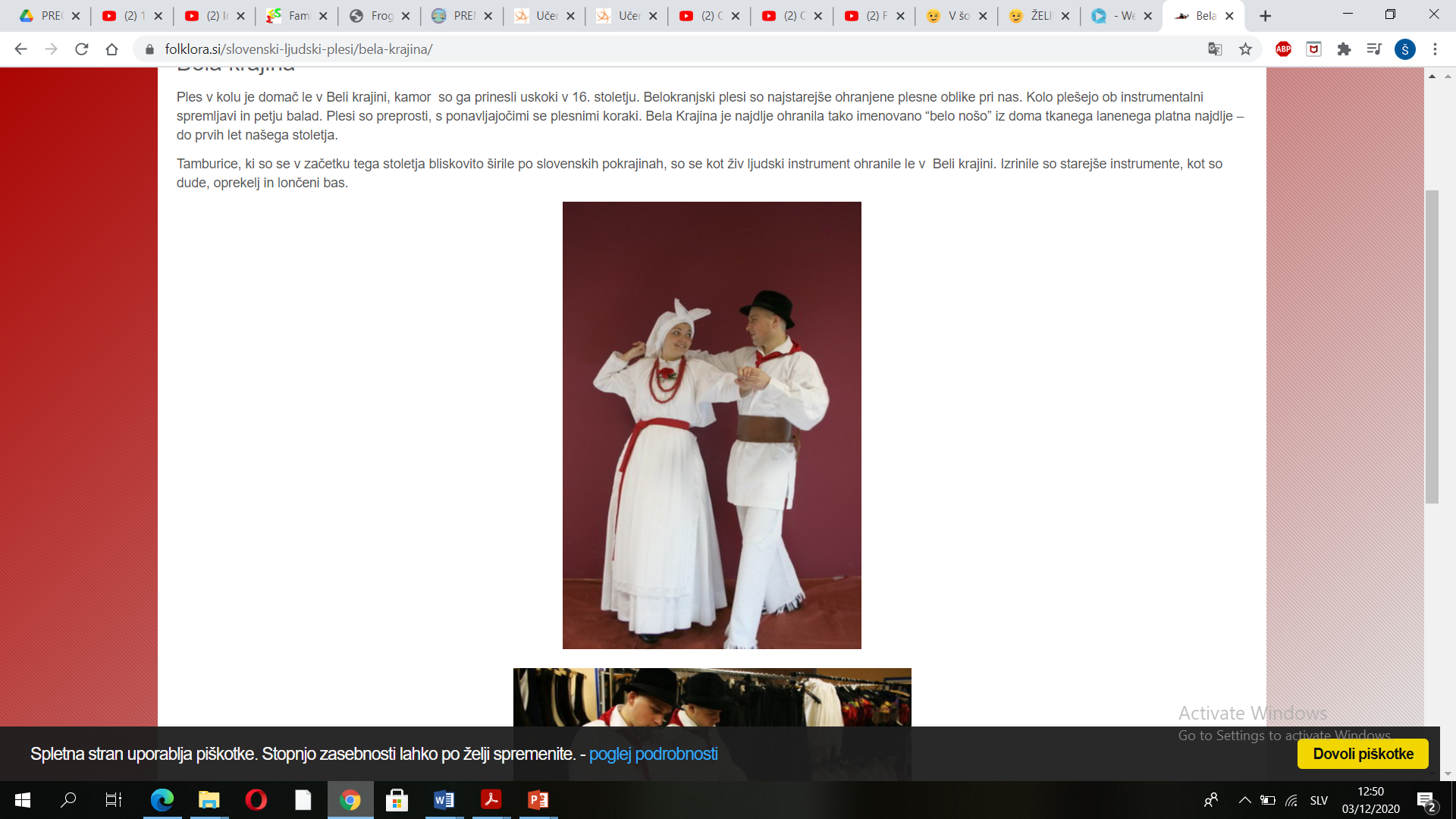 KAJ NI LEPA? KLIKNI NA POVEZAVO IN SE NAUČI PESEM LEPA ANKA: https://www.youtube.com/watch?v=x1u7cd9OPw0ŽELIM TI LEP VIKEND!UČITELJICA ŠPELA